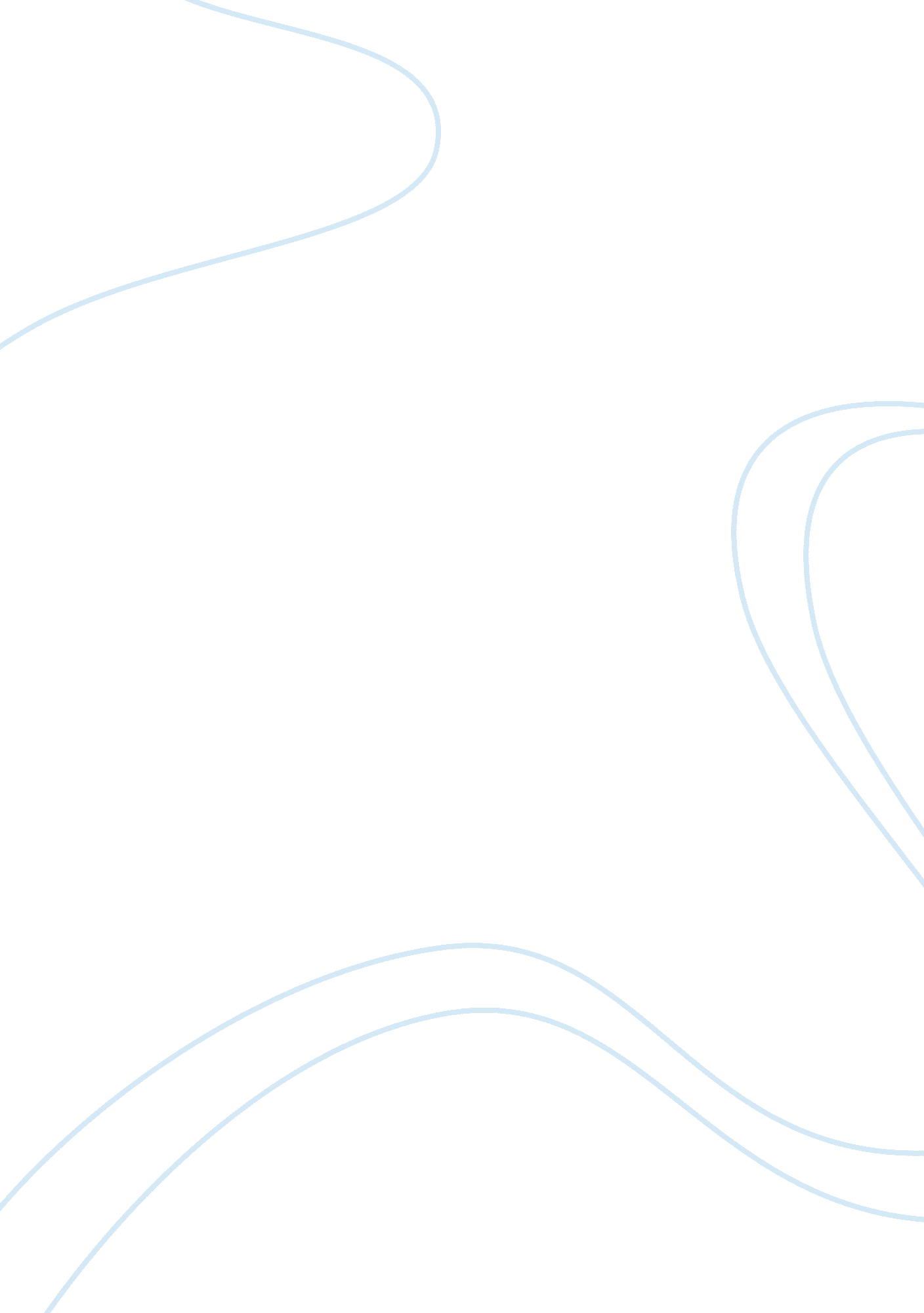 The warfare at the side of aBusiness, Management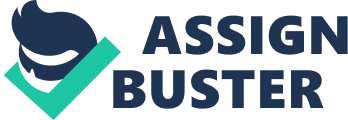 The State of WV and it’s political standing West Virginia could also be a state fashioned throughout the yankee warfare at the side of a yankee state, and is that the sole state to create by seceding from a Confederate state. It had been originally a neighborhood of} land Virginia Colony (1607–1776) and then the western a section of the state of Virginia (1776–1863), whose population became sharply divided over the difficulty of secession from the Union and among the separation from Virginia, formalized by admittance to the Union as a new state in 1863. West Virginia was one altogether the warfare Border states. West Virginia’s history was deeply packed with its mountainous piece of land, spectacular watercourse valleys, and affluent natural resources. These were all factors driving its economy and as well the lifestyles of residents, what is more than drawing guests to the “ Mountain State” at intervals the first ordinal century.            At the state level, West Virginia’s politics were chiefly dominated by the party from the nice Depression through the 2000s. This was a gift of West Virginia’s durable tradition of union membership. Since 2000, state elections became additional competitive at each level of state and federal. Once the 2014 midterm elections, Democrats controlled the post, most of the wide offices, and one U. S. Senate seat, whereas Republicans management one U. S. Senate seat, all 3 of the state’s U. S. House seats, and a majority in each home of the American state general assembly. At intervals the 2016 elections, the Republicans survived to their seats and created gains at intervals the State Senate and gained 3 wide offices. 131 Since 2000, West Virginians have supported the Republican candidate in each presidential election. The state is considered a “ deep red” state at the federal level at intervals the 2012 presidential election Republican Mitt Romney won the state defeating Democrat Barack Obama with a cardinal of the vote to ordinal for Obama. at intervals the 2016 presidential election, Republican Donald Trump won the state with sixty-seven lxxxvi of the popular vote, with Mountain State being the second-highest share selection for Trump of any state. Before 2000, American state had been reckoned as a Democratic defense at the national level. From 1932 to 1996, the state voted in favor of the party thrice within the national Republican landslides of 1956, 1972 and 1984. Evangelical Christians comprised lii you look after the state’s voters in 2008. A poll in 2005 showed that 53 you look after West Virginia voter’s unit of measurement pro-life, the seventh highest among the country                 A Sept 2011 Public Policy Polling survey found that nineteen of WV voters thought that twosome ought to be legal, whereas seventy-one thought it ought to be outlaw and 100% weren’t certain.                  A separate question on a similar survey found that forty-three% of WV voters supported the legal recognition of same-sex couples, with on the 17 November supporting twosome, twenty sixth supporting civil unions however not wedding, fifty-four affirmative no legal recognition and three unsure. In 2008, fifty-eight % favored troop withdrawal from Al-Iraq whereas simply thirty-two % wished troops to stay. On economic policy in 2008, fifty-two % same raising taxes on the wealthier people would profit the economy, whereas forty-five % disagreed traditionally speaking, WV was faithfully atomic number 27 till 2000. Coal dominated the state’s economy, and unions dominated its politics. There was additionally deep-rooted, lasting loyalty to the party of President. electro-acoustic transducer Plante, a Charleston-based Democratic advisor, says that WPA comes dotting the state square measure constant visual reminders of the New Deal’s impact. And West Virginians didn’t simply love FDR: writer additionally won feeling for serving to begin Arthurdale, a planned community for economically underprivileged West Virginians. Gore disregarded warnings that he needed fighting to win the American state. John F. Kennedy was in addition beloved. though the state had a tiny low Catholic population in 1960, he worked laboriously to win it at intervals the Democratic primary (an ending that was key to winning the Democratic nomination). On an amount of your time in 1963, he gave a speech at intervals the govt building court that engulfed a line American state West Virginians tended to be economically liberal but socially conservative, and as social issues like abortion came to the forefront in national politics, the state started attempting higher for Republicans. The leftward tilt of the national organization helped matters, too. And in 2000, that shift at intervals the state—from blue to purple—caught Democratic presidential leader Gore off guard. Former WV Democratic Party chairman martyr Carenbauer(Carenbauer, 2000) United Nations agency worked on Bill Clinton’s WV presidential campaigns, same Gore’s team unnoticed warnings that they required to fight to win the American state. “ I believe they spent $300 there or one thing,” he says with amusing(Gore, 2000). George W. Bush and his strategists saw polling that indicated that the state can be live, in order that they outspent the vice chairman there, and that they won it. Bush won the presidential election by five body votes, a similar range assigned to WV. For Democrats, it’s been downhill from there. WV has voted for the Republican pol in each subsequent presidential election. And within the 2012 Democratic presidential primary, President Barack Obama beat jail inmate Keith Judd by simply sixteen proportion points. 